National Rental Affordability Scheme Quarterly Performance Report As at 31 March 2023Copyright notice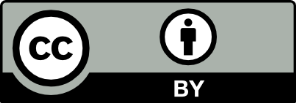 This document [National Rental Affordability Scheme Quarterly Performance Report] is licensed under the Creative Commons Attribution 4.0 International LicenceLicence URL: https://creativecommons.org/licenses/by/4.0/legalcodePlease attribute: © Commonwealth of Australia (Department of Social Services) 2020Notice: If you create a derivative of this document, the Department of Social Services requests the following notice be placed on your derivative: Based on Commonwealth of Australia (Department of Social Services) data.Inquiries regarding this licence or any other use of this document are welcome. Please contact: Branch Manager, Communication Services Branch, Department of Social Services. Phone: 1300 653 227. Email: communications@dss.gov.auNotice identifying other material or rights in this publication:Australian Commonwealth Coat of Arms — not Licensed under Creative Commons, see https://www.itsanhonour.gov.au/coat-arms/index.cfmCertain images and photographs (as marked) — not licensed under Creative CommonsPerformance SummaryThe National Rental Affordability Scheme (NRAS) is an Australian Government initiative, working in partnership with the states and territories, to stimulate the supply of new affordable rental homes. Successful NRAS applicants are eligible to receive a National Rental Incentive, drawing together Commonwealth and state or territory contributions for each approved home where they are rented to eligible low and moderate income households at a rate that is at least 20 per cent below the prevailing market rates.Report definitionsIn this Report:Active allocations means dwellings tenanted or available for rent.Provisional allocations means dwellings not yet delivered. Total allocations means the total number of active allocations and provisional allocations.Type means the type of NRAS home. Size means the number of bedrooms in the NRAS home.NRAS Year means the period 1 May to 30 April each year.Key allocation dataDisclaimer1. Incentive status by state/territory2. NRAS quarterly summary3a. Total Allocations ceased by calendar year3b. Total Allocations ceasing by calendar year4. Total allocations remaining nationally by calendar year5. Overview by round6. Status of allocations by ABS remoteness area7. Allocations by ABS Remoteness by state/territory8. Charitable status by State/Territory9. Type of dwellings by State/Territory10. Types of dwellings by availability11. Size of dwellings by state/territoryAllocations ceasing (calendar year) by approved participant and state/territoryAllocations ceasing (calendar year) by suburbAll data in this report is current at 31 March 2023Number of active allocations: 22,451Number of provisional allocations: 321Total allocations : 22,772Number of ceased allocations: 13,795Number of approved participants: 86Number of approved participants who have allocations in multiple jurisdictions: 9Number of for profit/other approved participants: 25Number of approved participants who are endorsed charities: 61Data is subject to daily variation because dwelling details will change as property developments progress.The Department of Social Services (DSS) has made this Report available for the purpose of disseminating information about the National Rental Affordability Scheme (NRAS). It draws on information and data provided by a variety of individuals and organisations, including from approved participants of NRAS. As such, DSS accepts no responsibility for the accuracy or completeness of the Report or any of its contents. Additionally, the Commonwealth disclaims all liability to any person in respect of anything, and of the consequences of anything, done or omitted to be done by any such person in reliance, whether wholly or partially, upon the Report or any information presented within it. Reference in the Report to any organisation, including an approved participant, does not constitute any endorsement of that organisation or any associated organisation, product or service. StateActive allocationsNational %Provisional allocationsNational %Total allocations National %NSW4,76920.94%480.21%4,81721.15%Vic.3,64516.01%30.01%3,64816.02%Qld.5,51524.22%00.00%5,51524.22%WA3,70616.27%2281.00%3,93417.28%SA1,9598.60%00.00%1,9598.60%Tas.1,0344.54%00.00%1,0344.54%ACT1,0384.56%00.00%1,0384.56%NT7853.45%420.18%8273.63%Total22,45198.59%3211.41%22,772100.00%NRAS SummaryMar Qtr. 2022Jun Qtr. 2022Sep Qtr. 2022Dec Qtr. 2022Mar Qtr. 2023Active allocations28,12727,01225,34224,03822,451Provisional allocations469410364348321Total28,59627,42225,70624,38622,772StateAllocations ceased by calendar yearAllocations ceased by calendar yearAllocations ceased by calendar yearAllocations ceased by calendar yearAllocations ceased by calendar yearAllocations ceased by calendar yearAllocations ceased by calendar yearState201820192020202120222023TotalNSW674312713804571221,728Vic.95286962611,2962402,274Qld.51813231,0792,6924324,712WA0501312663525611,360SA241792625155171681,665Tas.7591281351456480ACT032157393746181,346NT0001215068230Total1981,2181,3683,0416,3551,61513,795StateAllocations ceasing by calendar yearAllocations ceasing by calendar yearAllocations ceasing by calendar yearAllocations ceasing by calendar yearAllocations ceasing by calendar yearState2023202420252026TotalNSW4831,1401,1862,0084,817Vic.1,1172,14338803,648Qld.2,0672,84560305,515WA5499208911,5743,934SA6381,07924021,959Tas.19321985961,034ACT75542603611,038NT5718853250827Total5,0059,1783,9984,59122,772Allocation statusNSWVic.Qld.WASATas.ACTNTTotalRound 1420149000065Active allocations420149000065Provisional allocations000000000Round 2793801120160120599Active allocations793801120160120599Provisional allocations000000000Round 32222,4881,4498447003585,368Active allocations2222,4871,4498447003585,367Provisional allocations010000001Round 43,9215283,7872,5781,61085694028514,505Active allocations3,8895263,7872,3501,61085694024314,201Provisional allocations322022800042304Shovel Ready553252153503326178861842,235Active allocations537252153503326178861842,219Provisional allocations16000000016Total4,8173,6485,5153,9341,9591,0341,03882722,772ABS remoteness (RA)Active allocationsActive allocations %Provisional allocationsProvisionalTotal allocationsTotal allocations %ABS remoteness (RA)Active allocationsActive allocations %Provisional allocationsallocations %Total allocationsTotal allocations %Major Cities of Australia17,29977.05%19159.50%17,49076.80%Inner Regional Australia3,27114.57%3811.84%3,30914.53%Outer Regional Australia1,6547.37%6319.63%1,7177.54%Remote Australia2160.96%154.67%2311.01%Very Remote Australia110.05%144.36%250.11%Total22,451100.00%321100.00%22,772100.00%StateMajor CitiesInner RegionalOuter RegionalRemoteVery RemoteTotalNSW4,26652526004,817Vic.3,1335132003,648Qld.4,166928419205,515WA3,327245189159143,934SA1,5751831802011,959Tas.0900134001,034ACT1,023150001,038NT007675010827Total17,4903,3091,7172312522,772StateEndorsed CharitiesEndorsed CharitiesEndorsed CharitiesEndorsed CharitiesFor Profit/OtherFor Profit/OtherFor Profit/OtherFor Profit/OtherStateActive allocationsProvisional allocationsTotal allocations Completed %Active allocationsProvisional allocationsTotal allocations Completed %NSW2,534282,56298.91%2,235202,25599.11%Vic.2,63912,64099.96%1,00621,00899.80%Qld.2,48302,483100.00%3,03203,032100.00%WA1,07701,077100.00%2,6292282,85792.02%SA4900490100.00%1,46901,469100.00%Tas.1,00301,003100.00%31031100.00%ACT5960596100.00%4420442100.00%NT2234226584.15%5620562100.00%Total11,0457111,11699.36%11,40625011,65697.86%StateApartmentApartmentBoarding HouseBoarding HouseHouseHouseStudioStudioTownhouseTownhouseTotalStateActive allocationsProvisional allocationsActive allocationsProvisional allocationsActive allocationsProvisional allocationsActive allocationsProvisional allocationsActive allocationsProvisional allocationsTotalNSW2,19601827350161,396080954,817Vic.2,2003001770621064703,648Qld.1,9030001,65307501,88405,515WA1,37082005801584009161313,934SA4000001,057040046201,959Tas.11000950770015801,034ACT35600029062902401,038NT3924200101016101310827Total8,82812718274,042314,53205,03113622,772Type of HomeActive allocationsProvisional allocationsTotal allocations Apartment8,8281278,955Boarding House182745House4,042314,073Studio4,53204,532Townhouse5,0311365,167Total22,45132122,772StateStudio 
(0 bedroom)1 Bedroom2 Bedrooms3 Bedrooms4 Bedrooms5 or more BedroomsTotal allocations NSW1,4459291,631560233194,817Vic.6211,2461,3024334603,648Qld.751,2331,496226944115,515WA8329721,40662010403,934SA40202508101819011,959Tas.7703118448101,034ACT629125171433671,038NT161136337175180827Total4,5734,8747,0355,1661,0368822,772Approved participant2023202420252026Total 1.NSW4831,1401,1862,0084,817Aboriginal Housing Company Limited0003232Affordable Management Corporation Pty Ltd07007Amelie Housing01246058Arara Properties Pty Ltd  ATF Pulbrook Property Trust0024024Argyle Community Housing Ltd16162548Australian Affordable Housing Securities Limited7926869264680Australian Catholic University Limited0500050BaptistCare NSW & ACT21802040BlueCHP Limited3102349103Bridge Housing Limited000237237Central Park Students Pty Ltd00488340828City West Housing Pty Ltd008893181Community Housing Limited0001515Compass Housing Services Co Ltd4210100143Deborah Sue Prior0170017Evolve Housing Limited93230144161628Housing Plus02033053Hume Community Housing Association Co Ltd04735183265Link Wentworth Housing Limited0466159166Mission Australia Housing Limited3400034National Affordable Housing Consortium Ltd05802684National Housing Group Pty Ltd19402212273Questus Funds Management Ltd2050025Southern Cross Community Housing Ltd16351052St George Community Housing Limited1296133169The Illawarra Community Housing Trust Ltd5271078The North Coast Community Housing Company Ltd02002040The trustee for Boyce Group Holdings Unit Trust555500110The Trustee for Broken Hill Lifestyle Village Unit Trust0316019The Trustee for C.K.S.Unit Trust4111478134The Trustee for PGG Unit Trust0220022The trustee for THE ASPIRE HOUSING GROUP UNIT TRUST NO 11441019Twin Rivers Developments Pty. Limited0360036UnitingCare NSW.ACT30848086Zinkohl Pty Ltd00061612.Vic.1,1172,14338803,648Affordable Management Corporation Pty Ltd2570032Australian Affordable Housing Securities Limited54190073Common Equity Housing Limited87197470331Community Housing (VIC) Ltd2800028Deakin Residential Services Pty. Ltd.100300330433Housing Choices Australia Limited18213000312HousingFirst Ltd131000131Loddon Mallee Housing Services Limited2318578901,177MECWA0047047National Affordable Housing Consortium Ltd5099100159Questus Funds Management Ltd2125291620903The Uniting Church in Australia Property Trust (Victoria)17500223.Qld.2,0672,84560305,515Affordable Management Corporation Pty Ltd5461,0408701,673Australian Affordable Housing Securities Limited42625080684Brisbane Housing Company Limited26641480238Coast2Bay Housing Group Ltd11835820478Community Housing (QLD) Ltd2400024Connect Housing Limited04004Crown property Pty Ltd Atf The Crown Property Trust15364055Gladstone Central Committee on the Ageing0360036National Affordable Housing Consortium Ltd55883430801,700Questus Funds Management Ltd35254064The trustee for THE ASPIRE HOUSING GROUP UNIT TRUST NO 1303198420543The trustee for the Isaac Affordable Housing Trust30003The trustee for the Kenjad Trust13000134.WA5499208911,5743,934Affordable Management Corporation Pty Ltd504817Australian Affordable Housing Securities Limited27155201380763Community Housing Limited2600026Edith Cowan Accommodation Holdings Pty Ltd0072072Evolution Housing Pty Ltd1542030Foundation Housing Ltd3098030158Heyspring Land Pty Ltd0300030Housing Choices Western Australia Limited817335133322National Housing Group Pty Ltd13110024Questus Funds Management Ltd1262645697611,720Stellar Living Ltd0166022Yaran Residential Investments Pty Ltd as Trustee for the Yaran Residential Inves2403300273The University of Western Australia023502424775.SA6381,07924021,959Adelaide Benevolent & Strangers' Friend Society Incorporated42150057Adelaide Workers' Homes Incorporated50111062Affordable Management Corporation Pty Ltd4910050Anglicare SA Incorporated0423027Australian Affordable Housing Securities Limited14914650300City of Adelaide0200020Community Housing Limited09009Cornerstone Housing Ltd17495071Housing Choices South Australia Limited20490069Julia Farr Housing Association Incorporated1300013Junction and Women's Housing Ltd0370037Minda Incorporated0270027National Housing Group Pty Ltd657010136Questus Funds Management Ltd0110011The Trustee for Affordable Housing Management Trust2335661512952Unity Housing Company Ltd04554099James Brown Memorial Trust Incorporation01900196.Tas.19321985961,034Australian Affordable Housing Securities Limited02507CatholicCare Tasmania1057530120Community Housing Limited0004646Housing Choices Tasmania Limited9240033Mali Property Group Pty Ltd atf Mali Property Group Unit Trust02002St Marks Home's Inc0140014St. Michaels Association Incorporated0200020The Trustee for Ikon Residential Development Trust0220022University of Tasmania0180405507707.ACT75542603611,038Anglican Church Property Trust of Canberra & Goulburn0260026Argyle Community Housing Ltd0040040Australian Affordable Housing Securities Limited00303Community Housing Canberra Ltd632599106Questus Funds Management Ltd00808The United Vietnamese Buddhist Congregation of Canberra and Surround0600060UnitingCare NSW.ACT1200012University of Canberra000352352Westpac Banking Corporation0431004318.NT5718853250827Affordable Management Corporation Pty Ltd04004Central Australian Affordable Housing Company Ltd01211023Northern Territory of Australia0421310173Questus Funds Management Ltd571142140385Venture Housing Company Limited01617650242Grand Total5,0059,1783,9984,59122,772Suburb2023202420252026Total1.NSW4831,1401,1862,0084,817ABERGLASSLYN750113ADAMSTOWN0180018ARMIDALE00033ASHFIELD0200929AUBURN14370253BANKSTOWN03702259BARDIA53008BASS HILL00044BATHURST01001BAULKHAM HILLS20013BEECROFT0032032BELMONT0160016BLACKETT0130013BLACKTOWN00101BOLWARRA HEIGHTS00011BOORAGUL0001919BOURKELANDS10045BOWRAL06006BROKEN HILL0316019BROOKVALE10001BUNGARRIBEE0006565BURRADOO00505CALALA00011CAMBRIDGE PARK00044CAMERON PARK00022CAMPBELLTOWN00285684CAMPERDOWN6410500169CAMPSIE00505CANLEY HEIGHTS00011CANTERBURY02002CARINGBAH0280028CARSS PARK00022CASTLE HILL00606CASTLECRAG31004CESSNOCK860014CHIPPENDALE00393250643CHISHOLM00011CLIFTLEIGH00022COFFS HARBOUR10001CONSTITUTION HILL06006COORANBONG50005CURRANS HILL01001DEE WHY01001DENHAM COURT00011DENHAMS BEACH60006DUBBO690015DULWICH10001DULWICH HILL5400054DUNDAS570012EAST MAITLAND2430027EDMONDSON PARK33006ELANORA HEIGHTS1400014ELERMORE VALE02002ENFIELD01001EPPING00303EVELEIGH0087087FAIRFIELD01706077FAIRY MEADOW1990028FLETCHER0201921FORSTER0220022GILLIESTON HEIGHTS010910GLEBE000158158GLENMORE PARK0180321GOONELLABAH080513GORMANS HILL0014014GOULBURN01502843GRANVILLE00123GREGORY HILLS06017GRIFFITH00077GUILDFORD5061280148GUILDFORD WEST02002HAMLYN TERRACE30002252HARRIS PARK0201012HEDDON GRETA00011HILLVUE00011HORNSBY0024226ISLINGTON0240024JORDAN SPRINGS2032337KATOOMBA0016016KENDALL0823040KINGSWOOD140271354KIRRAWEE00033KOORINGAL00077LAKEMBA0012012LAMBTON06006LEICHARDT00022LEUMEAH0100010LISMORE0002020LIVERPOOL0480048MACQUARIE FIELDS01001MAITLAND0370441MARRICKVILLE0314017MAYFIELD0220022MAYS HILL2104043MENAI0001212MERRYLANDS04101529MIRANDA00033MORISSET00022MORTLAKE06006MORUYA90009MOSS VALE0011011MOUNT ANNAN06006MOUNT DRUITT00707MOUNT HUTTON0002525MUDGEE0200020MULGOA0025025MULLUMBIMBY0002020MUSWELLBROOK03003NEWCASTLE0304034NOWRA1161018ORANGE01654070OXLEY PARK1002324PARRAMATTA0153852105PEAKHURST1213337PENRITH5865169247PLUMPTON0100010PORT MACQUARIE0009393POTTS HILL0320032PUNCHBOWL00549QUAKERS HILL00112RAYMOND TERRACE050510REDFERN01795149261RHODES80008RIVERSTONE00022ROOTY HILL70007ROPES CROSSING36822093ROSEHILL1120013ROSEMEADOW0110011ROUSE HILL0004747RUTHERFORD01034RYDALMERE0010010RYDE03025SHELLHARBOUR0071071SHORTLAND00022SINGLETON01001SMITHFIELD05005SPRING FARM00011SPRINGWOOD23005ST GEORGES BASIN04105ST LEONARDS05005ST MARYS1073644SUTHERLAND0004646THE PONDS3300033THORNTON0101718TOONGABBIE066012TOUKLEY0230023TWEED HEADS02007797ULTIMO0002626WADALBA0519529WAGGA WAGGA23005WALLSEND14360050WARATAH0140014WARNERVALE00044WARWICK FARM0001313WATANOBBI0111012WELBY10001WENTWORTHVILLE181203969WERRINGTON0270027WEST NOWRA0190019WESTMEAD33118WOODBURN05005WOONGARRAH00044WORRIGEE2600026WYOMING0170017WYONG00022YAGOONA1310032ZETLAND0019394FLINDERS52007OXLEY000112.Vic.1,1172,14338803,648ABBOTSFORD278300110ABERFELDIE07007ALFREDTON3280040ALPHINGTON01607ALTONA4910050ARDEER10001ASCOT VALE0250025ASHWOOD131000131BALLARAT00202BALLARAT EAST20002BARWON HEADS10001BAYSWATER03003BENDIGO0017017BENDIGO NORTH00707BORONIA50005BOX HILL0280028BRAYBROOK1987034BRIGHTON EAST30003BROOKFIELD10001BRUNSWICK1320033BRUNSWICK EAST3712900166BUNDOORA7170024BURWOOD1010011CANADIAN0319022CARLTON3160019CARNEGIE4200024CARRUM DOWNS247720103CASTLEMAINE02002CAULFIELD EAST42006CHELSEA10001CLAYTON SOUTH30003COBURG06006COBURG NORTH00202CRAIGIEBURN03003CROYDON13502065CROYDON NORTH1700017DANDENONG23116200159DANDENONG SOUTH01001DARLEY1410015DAYLESFORD04004DEER PARK60006DELACOMBE14207DOCKLANDS7100017DONCASTER02002DOREEN2570032DOVETON45009EAGLEHAWK20002EAST BENDIGO03003ECHUCA02002ELPHINGTON00101EPPING1551057EPSOM13004ESSENDON2100012ESSENDON NORTH40004FAIRFIELD11204035FAWKNER01001FLORA HILL908017FOOTSCRAY23197530273FRANKSTON3710038GEELONG3044047GLEN HUNTLY10001GLEN IRIS0020020GLENROY1450019HADFIELD30003HAMLYN HEIGHTS06006HAWTHORN0190019HEATHERTON1810019HIGHETT5770064IRONBARK01001IVANHOE370010KANGAROO FLAT01001KENNINGTON00202KENSINGTON51006KINGSBURY3014017LANGWARRIN06006LONG GULLY3613022LUCAS00101LYNBROOK2800028MAIDSTONE00606MARIBYRNONG0760076MELBOURNE4719400241MENTONE08008MILDURA02002MITCHELL PARK7290036MOONEE PONDS5534062MOOROOLBARK02002MORDIALLOC910010MOUNT PLEASANT370010MT CLEAR00303NEWCOMB07007NIDDRIE0100010NORTH BENDIGO12529046NORTH GEELONG03624060NORTH MELBOURNE15285048NORTHCOTE0110011NUNAWADING04004OAK PARK05005PAKENHAM7370044PARKVILLE0230023PASCOE VALE14250039POINT COOK16007PRAHRAN70007PRESTON13100023RESERVOIR03003RINGWOOD1100011RIPPLESIDE03609SANDRINGHAM03928067SEBASTOPOL04717064SKYE09009SOUTH ARARAT01001SOUTH MELBOURNE31004SOUTH YARRA03003SOUTHBANK4200042SPRING GULLY20507ST ALBANS PARK1900019SUNSHINE NORTH20002SUNSHINE WEST5240029TARNEIT08008THORNBURY00202TRAVANCORE40004WANGARATTA3500035WANTIRNA50005WARRENHEIP0180018WARRNAMBOOL100000100WAURN PONDS030000300WENDOUREE707014WERRIBEE24132039WEST FOOTSCRAY15523070WEST MELBOURNE0120012WHITTINGTON02002YARRAWONGA050053.Qld.2,0672,84560305,515ACACIA RIDGE0190019ALDERLEY0110011ALEXANDRA HILLS13004ALGESTER33006ANDERGROVE02715042ANNERLEY280010ARUNDEL71008AUGUSTINE HEIGHTS2100021BAHRS SCRUB2000020BALD HILLS1000010BARINGA730010BEACHMERE10001BEACONSFIELD280010BEAUDESERT32200052BEENLEIGH9160025BEERWAH06006BELGIAN GARDENS0330033BELLBIRD PARK634013BELLMERE90009BERSERKER1600016BETHANIA0360036BIGGERA WATERS0120012BIRTINYA667100137BLACKS BEACH2281031BLI BLI1170018BOOVAL01001BORONIA HEIGHTS12003BOWEN80008BOWEN HILLS958300178BRANYAN40004BRASSALL1890027BRAY PARK5130018BRENDALE475400101BRIDGEMAN DOWNS01001BRISBANE40004BROWNS PLAINS01001BUDERIM43190062BUNDABERG02002BUNDABERG NORTH10001BUNDABERG SOUTH71008BURDELL90009BURPENGARY29181048CABOOLTURE32160048CALAMVALE9210030CALLIOPE6120018CALOUNDRA01001CALOUNDRA WEST13110024CANNON HILL00505CAPALABA0240024CARINA HEIGHTS04004CARSELDINE0150015CENTENARY HEIGHTS30003CHERMSIDE8269079CLERMONT20002CLEVELAND1240016CLINTON3346043COES CREEK03003COLLINGWOOD PARK13105COOMERA17430060COOPERS PLAINS640010COOROY03003COSGROVE03911050DAKABIN433010DARLING HEIGHTS53008DECEPTION BAY11412054DEERAGUN1500015DOOLANDELLA25007DURACK16150031EAGLEBY3850043EDMONTON1400014EIGHT MILE PLAINS50005EIMEO10001EMERALD7184029EUMUNDI10001EVERTON PARK06006FAIRFIELD0120012FITZGIBBON23274054FLAGSTONE01001FOREST GLEN028010FORTITUDE VALLEY1257150273GATTON1010011GAYTHORNE00606GLADSTONE0012012GLENEAGLE1100011GLENVALE25130038GOODNA25290054GRACEMERE2010021GRANVILLE2000020GRIFFIN17270044GYMPIE22210043HARRISTOWN1600016HELIDON1100011HERVEY BAY04004HIGHFIELDS370010HOLMVIEW40004KALLANGUR37120049KAWANA4000040KEARNEYS SPRING11180029KEDRON10001KELSO4640050KEPNOCK20002KIN KORA05005KIRKWOOD02018038KLEINTON33006LABRADOR01929048LANDSBOROUGH091010LAWNTON02002LEICHHARDT12311044LITTLE MOUNTAIN4120016LOGAN CENTRAL6011017LOGAN RESERVE35008LOGANLEA1200012LOWOOD10001LUTWYCHE05005MACKAY08008MANGO HILL5190024MANLY WEST4320045MANUNDA06006MARGATE1750022MAROOCHYDORE3930096MARSDEN3750042MCDOWALL20002MERIDAN PLAINS152617058MITCHELTON17109MOGGILL30003MONKLAND60006MOOROOKA00606MORANBAH10001MORAYFIELD22130035MOUNT LOUISA29222053MOUNT LOW10001MOUNTAIN CREEK179100108MT GRAVATT EAST0064064MUDJIMBA0120012MURRUMBA DOWNS1800018NAMBOUR22140036NARANGBA41232066NERANG14220036NEW FARM0843051NEWMARKET27009NEWPORT11002NEWTOWN670013NINGI1830021NIRIMBA10001NOOSAVILLE0130013NORTH BOOVAL24006NORTH LAKES1910000119NORTHGATE01001NUNDAH499280131OONOONBA442212078OORALEA0120012ORMEAU1080018PACIFIC PINES3450039PALM BEACH1000010PALMVIEW06006PALMWOODS05005PARK RIDGE36009PELICAN WATERS10001PEREGIAN SPRINGS62911046PERWILLOWEN40004PETRIE50005PIMPAMA67272096RACEVIEW10001REDBANK01001REDBANK PLAINS5370060REDCLIFFE0200020RICHLANDS472710084RIPLEY21104RIVERHILLS20002ROMA08008ROSENTHAL HEIGHTS40004ROSEWOOD17110028ROTHWELL334010RURAL VIEW1122015SALISBURY10001SHAILER PARK20204SHAW22232047SHERWOOD0012012SIPPY DOWNS32150047SOUTH BRISBANE012000120SOUTH MACKAY2600026SOUTH TOOWOOMBA11406SOUTHPORT10310041SOUTHSIDE10480058SPRING MOUNTAIN850013SPRINGFIELD01001SPRINGFIELD LAKES202813061SPRINGWOOD01001ST LUCIA0120012TAIGUM0472049TANNUM SANDS04622068TARINGA05005TELINA0360036TEWANTIN02002THABEBAN30003THORNLANDS4111016THURINGOWA CENTRAL1400014TOOWONG12003TORBANLEA40004UNDERWOOD2830031UPPER KEDRON0011011UPPER MOUNT GRAVATT00808URRAWEEN02002VARSITY LAKES0300030WACOL80008WAKERLEY6160022WALKERSTON12003WARNER0910019WARWICK03104WATERFORD1440018WELLINGTON POINT0038038WEST END01001WEST IPSWICH70209WEST MACKAY04004WILLOW VALE40004WILSONTON HEIGHTS20002WINDSOR1240025WOOLLOONGABBA481013WOOMBYE06006WYNNUM4190023YAMANTO2620028YARRABILBA5348047YERONGA9120021ZILLMERE230340574.WA5499208911,5743,934ALKIMOS00011ARMADALE2991030ASHBY011692109ATWELL0941932AUBIN GROVE2024026AUSTRALIND645015AVELEY1406020BALDIVIS33214783BALGA04329BALLAJURA01001BANKSIA GROVE800412BASSENDEAN70007BAYSWATER00055BECKENHAM142154594BEELIAR0102324BELMONT00022BENTLEY021350137BERESFORD0002727BERTRAM40101253BILINGURR32336071BOYANUP00178BRABHAM0017320BRIDGETOWN02002BROOME61832148BUNBURY1001011BURSWOOD00088BUSSELTON0001616BUTLER0091827BYFORD00088CABLE BEACH06006CAMILLO00011CANNING VALE26120442CANNINGTON12527594CAPEL1700017CAREY PARK0020020CARINE00022CARLISLE01001CARNARVON0001515CAVERSHAM063312CHAMPION LAKES00202CLARKSON00437CLOVERDALE01326COMO00011COODANUP05698109COOLBELLUP040141165CORAL BAY0001414CRAWLEY000242242DALYELLUP057012DARDANUP0121114DARKAN00404DAYTON05183154DUDLEY PARK50207DUNCRAIG00011DUNSBOROUGH0004141EAST CANNINGTON0011819EAST PERTH48001765EAST VICTORIA PARK00606EATON6110017ELLENBROOK5161972112EMBLETON00011ERSKINE301615061ESPERANCE05207FALCON214310FERNDALE00011FREMANTLE00011GEOGRAPHE01001GERALDTON01614232GLEN IRIS0013738GLENFIELD3104017GOSNELLS4174568134GREENFIELDS00202HAMILTON HILL6110118HAMMOND PARK00011HARRISDALE00202HIGHGATE00011HILBERT00303HILTON00404HOCKING0002222HUNTINGDALE00707INNALOO00011JINDALEE01001JOONDALUP0072173KELMSCOTT00022KEWDALE1121519KWINANA00707KWINANA TOWN CENTRE0219021LAKELANDS01506LANDSDALE0801422LATHLAIN00402464LEDA10001LEEDERVILLE0980199LITTLE GROVE13130026LYNWOOD01001MADDINGTON01614865MADELEY1002627MADORA BAY0010010MANDURAH19233035107MARANGAROO00011MARGARET RIVER90009MAYLANDS14038MEDINA1301519MELVILLE00033MIDDLETON BEACH01001MIDLAND141402957MIRA MAR09009MIRRABOOKA00011MOUNT NASURA05005MT BARKER1700017NEDLANDS023500235NEWDEGATE00101NOLLAMARA0051621NORTH PERTH0134237NORTHBRIDGE00011ORELIA00011PEARSALL4300043PERTH26506164201PIARA WATERS00606PINJARRA00404RIDGEWOOD00459RIVERTON01001RIVERVALE01211225ROCKINGHAM264143882ROEBOURNE04004SECRET HARBOUR00202SEVILLE GROVE0101011SHOALWATER00202SOMERVILLE00011SOUTH HEDLAND00707SPEARWOOD52018SUCCESS156101380SUNSET BEACH05016THORNLIE0401014TUART HILL02002UTAKARRA0101213VICTORIA PARK20002WAGGRAKINE05005WAIKIKI927927WANDI01102WANDINA2153020WARWICK00202WELLARD5212331WEST BUSSELTON01001WEST PERTH0011112WHITE GUM VALLEY0001212WILLAGEE03003WILLIAMS00505WOODANILLING00404YANCHEP1340320YANGEBUP11100125.SA6381,07924021,959ADELAIDE1128410170ALDINGA BEACH26008ALLENBY GARDENS44008ANDREWS FARM290011ANGLE PARK04004ASCOT PARK02002ATHOL PARK830011BLAKEVIEW4120016BOOLEROO CENTRE04206BOWDEN0226028BRAHMA LODGE11204BRAMPTON10001BRIGHTON02002BROMPTON1160017BURRA00404CAMPBELLTOWN9110020CEDUNA WATERS00101CHRISTIE DOWNS0200020CHRISTIES BEACH6140020CLARE23005CLEARVIEW1010011CLOVELLY PARK0180018CROYDON PARK02002DAVOREN PARK09009DIREK0110011EDWARDSTOWN02002ELIZABETH EAST00505ELIZABETH NORTH10001ELIZABETH PARK0110011ELIZABETH SOUTH20002ELIZABETH VALE03003ENCOUNTER BAY01001ENFIELD34007EVANSTON27134044EVANSTON GARDENS21370058EVANSTON PARK07007EVANSTON SOUTH9134026FINDON07007FLINDERS PARK02002GAWLER30003GAWLER EAST40004GILLES PLAINS0112013GLADSTONE02305GLANVILLE00303GOLDEN GROVE1220014GOOLWA01102HACKHAM10001HACKHAM WEST00202HENLEY BEACH01001HOLDEN HILL20002HUNTFIELD HEIGHTS80008INGLE FARM06006JAMESTOWN02204KIDMAN PARK00404KINGSCOTE00404KURRALTA PARK15006LARGS NORTH1440045LAURA07007LIGHTSVIEW17008MANSFIELD PARK24208MARDEN00011MAWSON LAKES37160053MELROSE00404MILLICENT00202MITCHELL PARK09009MODBURY HEIGHTS10001MORPHETT VALE25206051MORPHETTVILLE3101014MOUNT BARKER22542078MOUNT GAMBIER11284043MUNNO PARA3291033MUNNO PARA WEST6691076MURRAY BRIDGE522015087NAIRNE10001NEWTON01001NOARLUNGA CENTRE30003NOARLUNGA DOWNS2240026NORTH BRIGHTON0270027NORTHFIELD1100011NORTHGATE33152050OAKLANDS PARK1294025OLD REYNELLA09009PARA HILLS04004PARADISE01001PARAFIELD GARDENS0426048PARALOWIE880016PARK HOLME04004PETERBOROUGH00606PLYMPTON0020020PLYMPTON PARK32005POORAKA02002PORT AUGUSTA20182040PORT LINCOLN0412016PORT NOARLUNGA02002PORT PIRIE23005PORT PIRIE SOUTH07007PORT PIRIE WEST06006PROSPECT00011RICHMOND50111062RIDGEHAVEN01001RISDON PARK06006ROYAL PARK20002SADDLEWORTH01708SALISBURY54009SALISBURY DOWNS26180044SALISBURY EAST02204SALISBURY NORTH0120012SALSIBURY DOWNS01001SEACLIFF05106SEACOMBE GARDENS12003SEAFORD0180018SEAFORD MEADOWS29221052SEATON04004SEMAPHORE01001SHEIDOW PARK10001SMITHFIELD09009SMITHFIELD PLAINS7110018SOUTH BRIGHTON10001ST CLAIR13520065ST MARYS05005STRATHALBYN70007STURT03003TONSLEY1850023VICTOR HARBOR42006VIRGINIA01001WELLAND00101WHYALLA NORRIE0130013WHYALLA STUART05409WOODVILLE GARDENS0023023WOODVILLE NORTH01001WOODVILLE SOUTH06006WOODVILLE WEST01100116.Tas.19321985961,034BELLERIVE40004BRIDGEWATER0002020BURNIE0040040CLAREMONT02002DELORAINE0140014DEVONPORT00202EAST DEVONPORT0030030GEILSTON BAY00101GLENORCHY41005HOBART000430430HUONVILLE00505INVERMAY000120120KINGS MEADOWS04004KINGSTON0130013KINGSTON BEACH02002LINDISFARNE05005MORNINGTON03003MOWBRAY13004NEWNHAM018400184NEWSTEAD0200020PROSPECT VALE02002RANELAGH02002RAVENSWOOD0002626RISDON VALE03003RIVERSIDE0020020ULVERSTONE10120022UPPER BURNIE0230023WYNYARD02800287.ACT75542603611,038AINSLIE0260026BELCONNEN013500135BONNER06006BRUCE413000352693COOMBS00404DOWNER00404GORDON1200012GUNGAHLIN0040040HARRISON9630072JACKA1040014LAWSON00099LYONS06006MONCRIEFF00101NARRABUNDAH21003THROSBY11002WRIGHT00110118.NT5718853250827ALICE SPRINGS02002ARALUEN0025025BELLAMACK471041098BRAITLING01001CASUARINA0021442256COCONUT GROVE0015015COOLALINGA0040040DARWIN0320032DRIVER0920029DURACK0240024EAST SIDE01001FARRAR0036036GILLEN0611017JOHNSTON952918160KARAMA0380038LARAPINTA04004NIGHTCLIFF0020020ROSEBERY0015015TENNANT CREEK064010ZUCCOLI13004Grand Total5,0059,1783,9984,59122,772